Présents : 	Boris Popov, Claudio Giganti, Jacques Dumarchez,		Jean-Marc Parraud, William Ceria, Yann Orain, Diego TerrontInfos générales / Boris Popov
Retour sur la réunion « ressources » du 12/11 avec Patrice Verdier (DAS-In2p3) :Présentation à Patrice Verdier des prévisions de participation du LPNHE au projet pour les 3 années à venir (2019 à 2021) : un total de 150 k€ pour l’étude et la fabrication des 80 cartes front-end (FEC), et 50 k€ pour l’étude et possiblement la fabrication de la mécanique de suspension de l’ensemble TPC + SuperFGD. Les dépenses devraient être plus importantes en 2019 et 2020, car l’année 2021 sera en principe réservée à l’installation sur site. Patrice Verdier préférerait que notre demande présente un « budget plat », avec des enveloppes équivalentes pour les 3 années à venir.Le financement de l’In2p3 sur ce projet pourrait  s’élever jusqu’à 450 k€ au total, comprenant la participation du LPNHE et du LLR. L’enveloppe qui sera dédiée pour le LLR conditionnera l’enveloppe et donc la participation ou non du LPNHE sur la mécanique de suspension.La demande globale des 2 labos LPNHE + LLR pourrait donc être évaluée entre 100 et 150 k€ par an.Les frais de mission au Japon pourraient quant à eux être pris en charge par un programme européen.Il faudra dans cette optique réaliser une estimation du coût de fabrication des cartes FEC (fabrication des PCB, achat des composants, câblage).   Jean-Marc ParraudYann Orain pense qu’avec 5k€ (estimation grossière), on couvrirait la fabrication des capots mécaniques des FEC.Contribution du LPNHE - mécanique / William CeriaJacques Dumarchez et William Ceria ont effectué comme programmé (semaine 43) la mission sur le site d’expérience à Tokai. Des mesures métriques précises ont ainsi pu être faites sur la structure existante du détecteur, ainsi que des repérages sur les « services » (passage des câbles et fluides)  A ce niveau d’étude, deux solutions de montage des sous-détecteurs (TPCs + SFGD) sont envisagées.  Une réflexion est encore à mener sur le cheminement des câbles et des fluides jusqu’aux sous-détecteurs.D’autre part, des calculs sont à envisager concernant les contraintes liées aux séismes, en lien avec Frank Cadoux.Contribution du LPNHE - électronique / Jean-Marc ParraudCinq cartes « maquettes » seront à réaliser pour fin 2018 : ces cartes incorporant la connectique choisie pour les FEC définitives, serviront d’interface pour recevoir chacune 2 cartes « ARC » (cartes d’acquisition fournies par l’Irfu). Dans un premier temps, elles auront pour but de valider la connectique (connecteurs Hirose type FX23) et de tester le prototype du nouveau détecteur Micromégas MM#1. Si les essais sont concluants, ces cartes serviront également à monter un ou plusieurs bancs de tests, couplées avec les cartes « ARC ».L’orientation de la connectique est maintenant arrêtée par la collaboration, et le design de la carte « maquette » sera finalisé et soumis à Eric Pierre pour placement-routage probablement demain 15/11. Il est espéré pouvoir lancer la commande (fabrication des PCB + câblage) vraisemblablement chez Ouestronic, pour la fin du mois de novembre. Les composants sont approvisionnés au LPNHE.Boris demande à ce que les tests électriques des cartes soient effectués dans la mesure du possible par le fournisseur.Il est rappelé l’urgence de passer commande de la réalisation de ces cartes, car les commandes seront bloquées à partir de fin novembre / début décembre (fin de l’exercice 2018). La livraison/réception au LPNHE pourra se faire début 2019 si nécessaire, à condition que le montant de la facture corresponde exactement au devis établi.AOBLa prochaine réunion interne est fixée au 11 décembre 2018.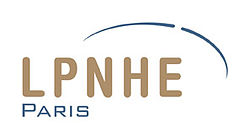 Compte-rendu de réunion interne
du 14/11/2018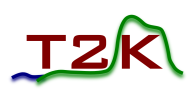 T2K-phaseIIAuteur (s) :Jean-Marc ParraudDiffusion : Boris Popov, Claudio Giganti, Jacques Dumarchez, Mathieu GuigueJean-Marc Parraud, François Toussenel, Eric Pierre, William Ceria, Yann Orain, Diego TerrontDate : 20/11/2018